Secure Phylogenetic Attachment and Interpersonal Neurosynchronistic Phylogenesis: Converging Constructs in the Neuroscience and Treatment of Trauma and Community Psychopathology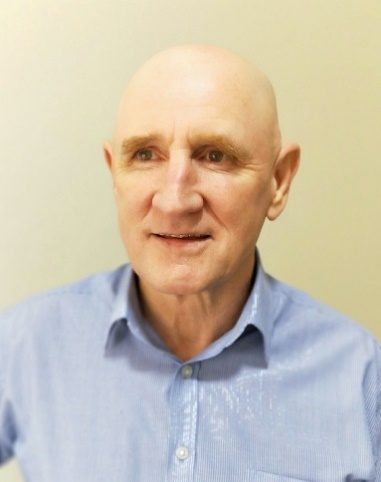 Joseph RiordanConverging constructs from multiple fields and the application of Attachment Focused-Somatic Experiencing to traumatized dyads has revealed the phenomena of Secure Phylogenetic Attachment and Interpersonal Neurosynchronistic Phylogenesis. These constructs required examination due to their relationship between trauma, attachment, loneliness and loss of social cohesion that generates community psychopathology. Trauma in all its permutations negatively impacts ontology, neurogenesis, neurosynchronicity in attachment relationships, epigenetics and phylogenetics. SE and AF-SE are effective interventions for somatic perturbation, pain, trauma, attachment rupture, dyadic trauma and community psychopathology. Clinical Demonstrations, with suitable volunteers, Joseph will demonstrate SE and AF-SE, interventions that can curb the negative INP and promote social cohesion in community.GoalTo comprehend, in more nuanced terms, the emerging neurological context of trauma for individuals, dyads, families and the community.ObjectivesTo expand our knowledge of converging constructs in neuroscience that explain trauma in dyads, families and its role in community psychopathology. The emphasis will be on neuro synchronicity and its escalating impact on relationships, interpersonally and intergenerationally.  How we relate to each other as a species in the context of escalating psychopathology in a pandemic of mental illness.Learning Outcomes You will be able to explain the impact of trauma from post-partum trauma to social isolation and the processes of trauma as a contagion, including why Secure Phylogenetic Attachment and Interpersonal Neurosynchronistic Phylogenesis are so important to interpersonal and intergenerational trauma. You will have a conceptual knowledge of Somatic Experiencing and Attachment Focused-Somatic Experiencing. Bio: Joseph Riordan Joseph is a Clinical Psychologist in private practice since 1993 specialising in the treatment of trauma. Introduced to trauma through his clinical work with WWII and Vietnam Veterans, his research is now directed at the impact of trauma on attachment relationships. Joseph has developed a unique interpretation of how trauma is related to loneliness, loss of social cohesion and escalating psychopathology in communities. Joseph promotes innovative, neurosomatic trauma treatments and offers more nuanced trauma terminology in his publications, his academic interests are neuroscience of traumatic attachment and the phylogenetics of dyadic trauma in couples, families and community.  